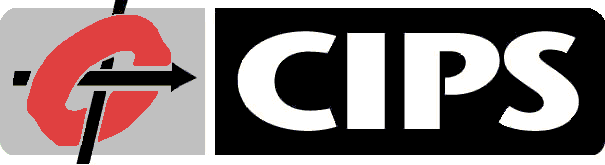 Before completing this form, consult Re-certification Policies and Procedures Handbook.  Please complete both sections a) and b) below.  Submit the form by mail to the CIPS, Office of the Registrar, 16-1375 Southdown Rd, Suite 802, Mississauga, Ontario, L5J 2Z1, Canada, or by email to certification@cips.ca . For questions contact CIPS at certification@cips.ca or 905 602 1370.Membership Number:________________________________________
First Name:     __________________________            Last Name:________________________________Recertification Reporting Period:  January 1, 2019 to December 31, 2021I am actively practicing in the profession (a guideline is that one has accumulated approximately 3,000 hours over the last three years). My work experience is at least 60% IT-related.
Check: Yes                      NoIf no, how many hours of IT relevant work experience have you accumulated over the last three years? Answer:Professional Development Credits (minimum of 100 credits required for recertification).By submitting this claim, I attest that the information that I have provided is correct. I understand that any misrepresentation or false information may result in disciplinary action, including suspension or revocation of my certification.  I further understand that I will be subject to a random audit and if selected will be required to provide full documented evidence of all professional development credits claimed.Signature: (electronic is acceptable. Format: First Name/Last Name)    		                                     Date:EducationCredit EarnedGiving Back to the Profession Credits EarnedInformal Learning and DevelopmentServe as an elected/appointed or non-elected/appointed volunteer for an ICT related organizationFormal Learning and DevelopmentProvide non compensated volunteer ICT-related servicesFormal Teaching and WritingReading or Research RelatedSub Total CreditsTotal Credits